APPLICATION FOR AN “OPERATOR’S” LICENSETo Serve Fermented Malt Beverages and Intoxicating Liquors					STAR PRAIRIE, WI  54026					2020-2022I, the undersigned, do hereby respectfully make application to the local governing body of the Village of Star Prairie, St. Croix County, Wisconsin for a license to serve at _______________________________________, from the date hereof to June 30, 2020, inclusive (unless sooner revoked), Fermented Malt Beverages and Intoxicating Liquors, subject to the limitations imposed by Section 125.32(2) and 125.68(2) of the Wisconsin Statutes and all acts amendatory thereof and supplementary thereto, and hereby agree to comply with all laws, resolutions, ordinances and regulations, Federal, State or Local, affecting the sale of such beverages and liquors if a license be granted to me.I certify that I am ______ years of age.  Date of Birth ____/____/____	X______________________________________										Signature of ApplicantAnswer the following questions fully and completely:Name:  First _______________________ Middle__________________ Last_____________________________________Address ____________________________________ City_________________________ State_______ Zip____________PHONE NUMBER __________________________ WI DRIVER’S LICENSE NUMBER _______________________________________Is application NEW____ or RENEWAL____If renewal (within the past 2 years held a Class “A”, “Class A”, “Class C”, Class “B”, or “Class B” license or permit or a manager’s or operator’s license), where was the privilege obtained? CITY/TOWN/VILLAGE__________________________________________________As required by WI Statutes Section 125.17(6), have you completed the alcohol awareness course? ___________________________	Name of School __________________________________________________________ (Please attach copy of Certificate)Have you been convicted of any felony or of violating any law of the State of Wisconsin or of the United States? _________________	Date of such conviction ____________________ Name of Court ________________________________________________	Nature of offense ______________________________________________________________________________________	Date of such conviction ____________________ Name of Court ________________________________________________	Nature of offense ______________________________________________________________________________________Have you been convicted of violating any license law or ordinance regulating the sale of Fermented malt beverages or intoxicating liquors? _______________ Nature of violation ______________________________________________________________________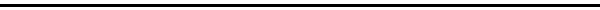 _______________________________________, being first duly sworn on oath that (s)he is the person who made and signed the foregoing application for an operator’s license; that all the statements made by the applicant are true.X______________________________________				Subscribed and sworn to before me on this 	NOTARIZED signature of Applicant									______ day of ___________________, 20____									______________________________________									Notary Public, __________________County, WI									My commission expires ___________________POLICE DEPT USE ONLY: Police and criminal history has been verified (use back of form to list discrepancies with the above statements).  The Star Prairie Police Department recommends that this application be:  APPROVED  DENIED       Star Prairie Police Chief __________________________ dated___________FOR OFFICE USE ONLY:At the _____________ ____, 20____ meeting of the local governing body of the Village of Star Prairie, St. Croix County, WI and after due consideration of this application, it was moved and carried to  GRANT  DENY  a license upon payment of the fee therefore to the Treasurer.		LICENSE #_____________________ issued ______________   _____, 20____ ending ___________   _____, 20____.										___________________________________, Clerk